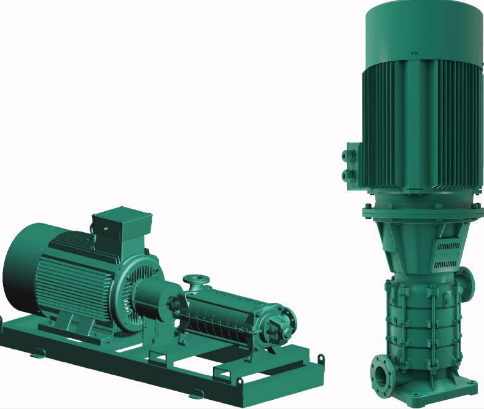 Descriptif pompe multicellulaireWilo-Zeox FIRST H ou V